Název sady: 	Motorová vozidla II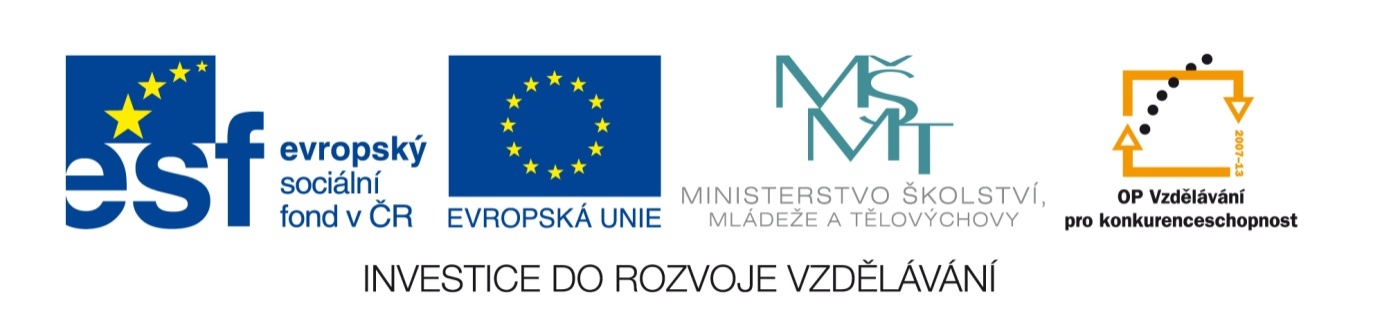 Autor: 	Zdenek Tomášek	Rok vytvoření: 	2013	Zaměření: 	Střední odborné Kategorie: 	Odborné vzdělávání – doprava, fyzikaKlíčová slova: 	kotoučové brzdy, tlumiče pérování, posilovač brzd, rozvodovkaPopis: 	Sada je zaměřena na výuku o konstrukci podvozku. Patří sem brzdová soustava, řízení, pérování a tlumiče. Jednotlivé sady popisují princip činnosti jednotlivých soustav podvozku. Součástí sady jsou ověřovací testy různého stupně obtížnosti.